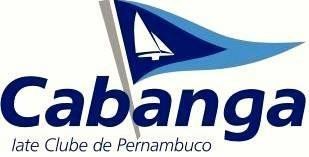 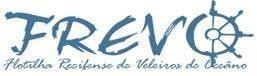 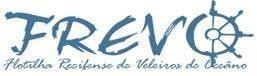 INSTRUÇOES DE REGATAREGATA TAÇA COMODORO DELMIRO GOUVEIA17 de fevereiro de 2019 – Válida pelo Campeonato FREVO 2019REGRAS E CLASSESRegata a ser disputada de acordo com as regras da ISAF à exceção de:Determinação específica para regatas da FREVO: O sistema de Chamada Individual incorporará, obrigatoriamente, pronto aviso pelo rádio VHF no canal oficial da regata, sem prejuízo para as determinações de sinalização das referidas regras de regata a vela. Isso muda a regra 29.1Também seguindo as determinações da FREVO, a manifestação da intenção de protestar por parte de qualquer veleiro competidor incluirá, além dos procedimentos previstos nas regras de regata, a comunicação por rádio VHF, no canal oficial, à CR ao final da sua regata. Isto altera a regra 61.1.Classes convidadas: RGS A, RGS B, MOCRA Regata, MOCRA Cruzeiro. Veleiros sem certificados de classe terão seus ratings atribuídos pela organização. PROGRAMAÇÃO                14 Fev 2019: 19h - Último dia de inscrições (isenta de pagamento), reunião dos Comandantes no CICP e emissão das Instruções de Regata        17 Fev 2019: 11h - Partida da Regata no Porto do Recife;          21 Fev 2019: 19h – Premiação no Cabanga Iate Clube de Pernambuco;          Marés 17/Fev: 08:19h  0,4m  e  14:23h  2,3 mPERCURSOPartida no Porto do Recife na altura da praça do marco Marco Zero, com linha de partida formada pela CR situada a bombordo e o Monumento à Cidade do Recife a boreste (Brenand), montar Boia Ituba, montar Boia Norte, montar Boia Maternidade, montar Boia Ituba e linha de Chegada coincidente com a de partida. Todas as marcas deverão ser deixadas por bombordo.DNS = 15 minutos após a partida.  DNF: 15:00hIMPORTANTE: A critério exclusivo da CR, o percurso poderá ser alterado mediante informação por rádio aos veleiros seja por questões meteorológicas, operações no Porto ou de força maior. COMUNICAÇÃOUsar o canal 72 VHF para comunicação entre os veleiros e com as CRs a partir das 10:50 h do dia 17/Fev. Os veleiros participantes deverão fazer o check in por rádio OBRIGATÓRIO com a CR antes do início da sinalização da partida informando o nome do veleiro e o n° de tripulantes. Manter silêncio no rádio imediatamente após a partida, apenas para atender a alteração da regra 29.1 descrita em Regras e Classes desta IR, depois alternar para o canal 16 e permanecer em escuta neste canal até o final da regata, inclusive a CR. O veleiro que desistir da Regata e seguir destino diferente da chegada, deverá avisar OBRIGATORIAMENTE à CR por rádio. Lembrete: O Cabanga Recife opera no canal 09.COMISSÕESEdna Melo - 99694-4398Comissão de Protesto: Se necessária, será indicada pela organização entre os tripulantes dos veleiros participantes. Os protestos só serão aceitos até uma hora após a chegada do barco protestante, por escrito, entregue a CR e que também tenha sido observada a alteração da regra 61.1 descrita em Regras e Classes destas IR. Os protestos deverão ser julgados antes da premiação.7.  ISENÇÃO DE RESPONSABILIDADEO Cabanga Iate Clube de Pernambuco ressalta que se isenta de qualquer responsabilidade quanto a danos materiais ou físicos aos competidores que ocorram em decorrência da participação nesta regata.8. REALIZAÇÃO, APOIO E CONTATOS.Cabanga Iate Clube de Pernambuco: Raul Brito eventos@cabanga.com.br  81-996910321Flotilha Recifense de Veleiros de Oceano: Álvaro da Fonte alvarodafonte@terra.com.br 81-991499987